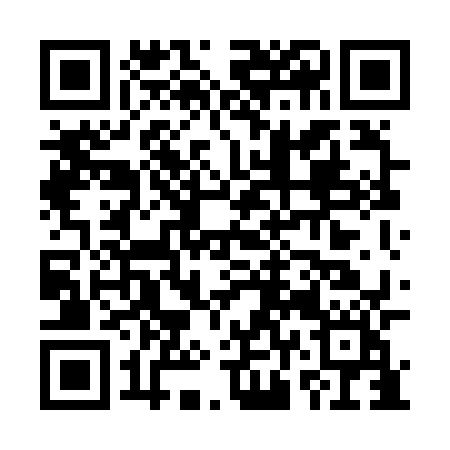 Ramadan times for Blatnicka, Czech RepublicMon 11 Mar 2024 - Wed 10 Apr 2024High Latitude Method: Angle Based RulePrayer Calculation Method: Muslim World LeagueAsar Calculation Method: HanafiPrayer times provided by https://www.salahtimes.comDateDayFajrSuhurSunriseDhuhrAsrIftarMaghribIsha11Mon4:254:256:1112:003:575:495:497:2912Tue4:234:236:0911:593:585:515:517:3013Wed4:214:216:0711:593:595:535:537:3214Thu4:194:196:0511:594:015:545:547:3415Fri4:174:176:0311:594:025:565:567:3516Sat4:144:146:0111:584:035:575:577:3717Sun4:124:125:5811:584:045:595:597:3918Mon4:104:105:5611:584:066:006:007:4119Tue4:074:075:5411:584:076:026:027:4220Wed4:054:055:5211:574:086:036:037:4421Thu4:034:035:5011:574:096:056:057:4622Fri4:004:005:4811:574:106:066:067:4823Sat3:583:585:4611:564:126:086:087:4924Sun3:553:555:4411:564:136:096:097:5125Mon3:533:535:4211:564:146:116:117:5326Tue3:513:515:3911:554:156:126:127:5527Wed3:483:485:3711:554:166:146:147:5628Thu3:463:465:3511:554:176:156:157:5829Fri3:433:435:3311:554:186:176:178:0030Sat3:413:415:3111:544:196:186:188:0231Sun4:384:386:2912:545:217:207:209:041Mon4:364:366:2712:545:227:217:219:062Tue4:334:336:2512:535:237:237:239:083Wed4:314:316:2312:535:247:247:249:104Thu4:284:286:2112:535:257:267:269:125Fri4:254:256:1812:525:267:277:279:136Sat4:234:236:1612:525:277:297:299:157Sun4:204:206:1412:525:287:307:309:178Mon4:184:186:1212:525:297:327:329:199Tue4:154:156:1012:515:307:337:339:2110Wed4:124:126:0812:515:317:357:359:24